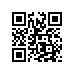 О назначении рецензентов выпускных квалификационных работ студентов образовательной программы «Юриспруденция: гражданское и предпринимательское право» факультета права НИУ ВШЭПРИКАЗЫВАЮ:1. Назначить рецензентов выпускных квалификационных работ студентов 5 курса образовательной программы бакалавриата «Юриспруденция: гражданское и предпринимательское право», направления подготовки 40.03.01 Юриспруденция, факультета права, очно-заочной формы обучения, согласно списку (приложение).Декан									                   Е.Н. СалыгинПриложение к приказу факультета права НИУ ВШЭ от ___________ № _________________Список рецензентов выпускных квалификационных работ студентов № п/пФ.И.О. студента Тема работы на русском языкеТема работы на английском языкеРецензентРецензент№ п/пФ.И.О. студента Тема работы на русском языкеТема работы на английском языкеФИО ученая степень, ученое звание 1Алексеев Дмитрий АлександровичРаздел имущества супруговDivision of Marital PropertyРостовцева Наталья Владимировнак.ю.н., доцент2Анварова Диана АлмазовнаРаздел наследственного имуществаDivision of Inherited PropertyСинельникова Валентина Николаевна д.ю.н., профессор3Бабанова Анастасия АлександровнаЗаверения и гарантии как новый механизм защитыгражданских правRepresentations and Warrantiesas a New Method of Protectionof RightsСинельникова Валентина Николаевна д.ю.н., профессор4Бычкова Виктория ПавловнаУступка прав (требований) по кредитному договоруAssignment of Rights (Claims)on the Loan AgreementСинельникова Валентина Николаевна д.ю.н., профессор5Вахромова Анна АлександровнаПонятие и содержание правоспособности гражданинаThe Concept and Content of the Legal Сapacity of CitizensМатвеева Мария Витальевнастарший преподаватель6Гришина Ксения ВалерьевнаЗащита имущественных правкредиторов в рамках дел о несостоятельности (банкротства)Protection of Property rightsCreditors Within Cases of Insolvency (Bankruptcy)Жукова Юлия Дмитриевна к.ю.н., доцент7Евсюкова Ирина СергеевнаПравовой режим требований кредиторов в банкротствеLegal Regime of Requirements of Creditors in BankruptcyЖукова Юлия Дмитриевна к.ю.н., доцент8Замковая Мария АлександровнаПравовое регулирование договора банковского вкладаLegal Regulation of the Contract of Bank DepositРостовцева Наталья Владимировна к.ю.н., доцент9Ишмуратов Роберт АнваровичПравовой механизм изъятия в доход государства имущества, полученного в результате совершения коррупционных правонарушенийLegal Mechanism of Withdrawal in Income of the State of the Property Received as a Result of Commission of Corruption OffensesБарышева Ксения Александровна к.ю.н., доцент10Катышева Александра АндреевнаИспользование простой электронной подписи вдоговорных правоотношенияхApplication of SimpleElectronic Signature inContractual RelationsПирогова Елена Сергеевнак.ю.н., доцент12Лерман Михаил НатановичЗлоупотребление правом и его последствия на примере отношений между директором и обществомAbuse of the Right and its Consequences on the Example of the Relations Between the Director and SocietyМатвеева Мария Витальевна, старший преподаватель13Михно Алёна НиколаевнаОспаривание сделок должника (юридического лица) по основаниям, предусмотренным законом о банкротствеDispute the Transactions of the Debtor (Legal Entity) on the Bases Provided by the Bankruptcy Law Жукова Юлия Дмитриевна к.ю.н., доцент14Павлов Глеб ОлеговичГражданско-правовое регулирование защиты интеллектуальных прав юридических лиц на программы для ЭВМCivil Legal Regulation of Protection of the Business Entity's Intellectual Rights to SoftwareПирогова Елена Сергеевна к.ю.н., доцент14Ратушин Андрей ВикторовичПравовое регулирование эмиссии и обращения электронных денег в России и за рубежомLegal Regulation of Emission and Circulation of Electronic Money in Russia and AbroadШельменков Валентин Николаевичстарший преподаватель15Самуленкова Алла ГригорьевнаИстребование недвижимого имущества из чужогонезаконного владенияRecovery of Property fromUnlawful PossessionРостовцева Наталья Владимировна к.ю.н., доцент16Фаворов Петр ВладимировичРоль судебной архитектуры при обеспечении осуществления правосудияLegal Architecture as a Factor in Ensuring the due ProcessЕвсеев Александр Петрович к.ю.н., доцент